                        Hickman County Emergency 911 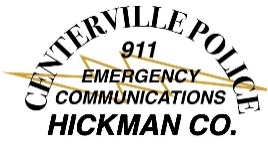                                       102 E. Swan St. Centerville, TN     Office:  931-729-2259 / Fax:  931-729-2241911 Address ApplicationInstructions:1.  Driveway must be marked with applicants name posted on it.                                                                                                                  Mark the corners of the structure this will also help with the perk test2. Site plans, drawings or subdivision plats, Septic permit, Building permit attach them to application.                                                                                                  All may be sent to E911@bellsouth.netThe office will have (7) working business days to assign the address if all the above information has been completed.  The reason for marking the property is to verify the property to be assigned. The property points will be gathered by using GPS and the address assigned. Helping First Responders help you THE REASON FOR THE 911 ADDRESS.     Date of Application: _____________________           Contact information of person requesting address: Name: _________________________________________________Daytime Phone#:___________________ Alternate Phone#:___________________ Fax#: ___________________E-mail:_______________________________________________________________________Address:  _______________________________________________________                  Street name of property to be addressed: _____________________________________________________                               Subdivision: __________________________________________ Lot #:  _________________Map:  _______________ Group:  _______________ Parcel:  _______________                                          Septic Permit: Must have copy of Application                                                                                                Please give directions to the property:______________________________________________________________________________________________________________________________________________________________________________________________________________________________________________________                                 List addresses near property:  Left: _______________ Right: _______________ Across: _______________                                            Latitude/Longitude of driveway if known ____________________//______________________   AFTER THE ABOVE STEPS HAVE BEEN COMPLETED CALL OR EMAIL FOR STAFF TO COME OUT TO ASSIGN THE ADDRESS.                                                                                            ADDRESS ASSIGNED TO PROPERTY:                                        Name of person at this location: _____________________________________Date/Person receiving application:  _______________________________________________Latitude/Longitude of driveway: ____________________________//_______________________________Latitude/Longitude center of structure: _____________________________//__________________________________ESN:  __________ Inside City Limits of:  _________________________________________Assigned by: ______________________   How Notified: __________________________ Date: ________________